Protokol o hodnoceníkvalifikační práce Název bakalářské práce: NE-(poznání)_SOFTBOXPráci předložil student:  Josef BARTÁKStudijní obor a specializace:  Sochařství, specializace Socha a prostorHodnocení vedoucího prácePráci hodnotil:  Doc. MgA. Benedikt Tolar  Cíl práceCíl práce tak jak jej Josef ve své teoretické části práce deklaruje je dle mého názoru naplněn.Stručný komentář hodnotiteleDosavadní tvorba Josefa Bartáka je poměrně rozmanitá. Spojujícím momentem všech jeho počinů je ovšem vždy silný koncept, který přispívá k její přesvědčivosti. Nejinak je tomu i v případě jeho DP. Koncept virtuální galerie, v níž jsou prezentována "reálná" díla, je míněn jako test pro současného diváka, konzumenta vizuality a Josef u něj ověřuje schopnost ne-poznání. Velmi sympatický je fakt, že autor DP ve své tvorbě nespoléhá jen na vlastní intuici, ale prokazuje též dobrou orientaci v přístupech a řešené problematice v současném umění. Výsledný model galerie, jejích jednotlivých místností, kombinovaných s reálnými artefakty, funguje sám o sobě jako sochařský objekt. Některá v galerii prezentovaná díla (například obrazy z džínoviny) se vyznačují výtvarnou kvalitou a potenciálem pro další rozvinutí nápadu. Osobně se domnívám, že balanc mezi fikcí a realitou a ověření schopnosti kritického ne-poznání diváků, by bylo v díle možné zásadně vyostřit například založením instagramové stránky. Komentáře návštěvníků a sledujících by jistě samy o sobě reflektovaly a dokumentovaly úspěšnost či neúspěšnost Josefova kulturního experimentu a fabulace.Potenciál tohoto napětí pozoruji také sám na sobě. Neustále jsem nucen zvažovat, zda prozrazení konceptu při obhajobě práce, neukončuje předčasně celý projekt.Přes uvedenou výtku považuji dílo za velice zdařilé. Otevírá možnosti experimentu na jedné straně zakotvenému v klasickém přístupu k umění a na druhé straně otevřenému vůči digitálním a novým formám médií. Vyjádření o plagiátorství    Dle mého názoru se o plagiátorství mluvit nedá Navrhovaná známka a případný komentář Z uvedených důvodů navrhuji známku výborně.Datum:					Podpis:	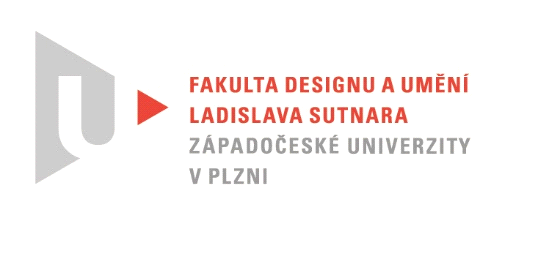 